MSD of Decatur Township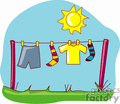 Elementary Dress CodeIn choosing what your child should wear each day, please keep the following in mind: The most appropriate clothes for school are easy-fitting, comfortable, washable play clothes to allow students to participate in all activities. No student’s clothing should be disruptive to the educational environment. Children should wear tennis shoes or other practical shoes.  Students who cannot yet tie shoes should wear shoes with Velcro or other shoes without shoelaces.  Backless shoes/sandals/clogs, platform shoes, flip-flops and high heeled shoes should not be worn as they are not safe school attire.  Shoes with wheels are not permitted. Midriff, halter, tank or spaghetti-strapped tops are NOT allowed.  Shirts should completely cover a student’s midsection, both front and back. Shorts are permissible (weather-permitting) as long as they are fingertip length.  Students may not wear short-shorts or bicycle/spandex shorts.  Skirts must also be fingertip length. Undergarments should not be visible. T-shirts or other clothing with writing or pictures must be appropriate for school (no tobacco or alcohol references, profanity or suggestive material). No pajamas are to be worn to school except on designated “pajama days.” Students may not wear hats or head coverings in the school except on designated days or for medical or religious reasons. Clothes should fit the student’s body and pants will be worn at the waist. Students should not wear make-up or perfume.  No make-up or perfume may be applied at school.   Studded bracelets, belts, wallet chains or abnormal metal objects are not permitted. If styles change throughout the year, the administration reserves the right to modify the dress code as deemed necessary. A general rule of thumb to follow—”when in doubt, don’t wear it!”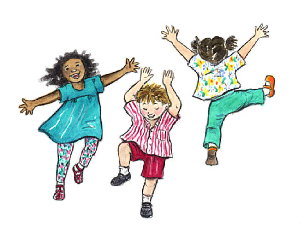 